от 1 октября 2018 года №405О внесении изменений в постановление администрации Килемарского муниципального района от 20 февраля 2017 года №60 «Об утверждении порядка формирования, ведения, обязательного опубликования перечня муниципального имущества, предназначенного для передачи во владение и (или) пользование субъектам малого и среднего предпринимательства»В соответствии со ст. 18 Федерального закона от 24 июля 2007                 № 209-ФЗ «О развитии малого и среднего предпринимательства в Российской Федерации», Федеральным законом Российской Федерации от 3 июля 2018 года №185-ФЗ «О внесении изменений в отдельные законодательные акты Российской Федерации в целях расширения имущественной поддержки малого и среднего предпринимательства», администрация Килемарского муниципального района                                        п о с т а н о в л я е т:1. В Приложении №1 к постановлению администрации Килемарского муниципального района от 20 февраля 2017 года №60                 «Об утверждении порядка формирования, ведения, обязательного опубликования перечня муниципального имущества, предназначенного для передачи во владение и (или) пользование субъектам малого и среднего предпринимательства»  пункт 2 Порядка формирования, ведения, обязательного опубликования перечней муниципального имущества, предназначенного для передачи во владение и (или) в пользование субъектам малого и среднего предпринимательства и организациям, образующим инфраструктуру поддержки субъектов малого и среднего предпринимательства изложить в новой редакции следующего содержания:«2. Перечень свободного имущества формируется в целях предоставления недвижимого имущества, принадлежащего на праве собственности Килемарскому муниципальному району, а также имущества, находящегося в собственности муниципальных образований поселений, входящих в состав муниципального района (далее - недвижимое имущество), во владение и (или) пользование на долгосрочной основе субъектам малого и среднего предпринимательства и организациям, образующим инфраструктуру поддержки субъектов малого и среднего предпринимательства.В Перечень свободного имущества включается имущество, находящееся в собственности муниципальных образований, входящих в состав муниципального района в рамках заключенных соглашений о передаче органом местного самоуправления поселения органу местного самоуправления муниципального района части полномочий по созданию условий для развития малого и среднего предпринимательства в части формирования, утверждения, ведения и опубликования перечня муниципального имущества, предусмотренного частью 4 статьи 18 Федерального закона «О развитии малого и среднего предпринимательства в Российской Федерации».Перечень переданного имущества формируется в целях раскрытия информации об имущественной поддержке, оказываемой администрацией Килемарского муниципального района и администрациями поселений, входящих в состав района субъектам малого и среднего предпринимательства и организациям, образующим инфраструктуру поддержки субъектов малого и среднего предпринимательства.2.1. Под недвижимым имуществом, включенным в Перечни, понимаются объекты недвижимости нежилого назначения, в том числе земельные участки, находящиеся в собственности муниципальных образований Килемарского муниципального района, а также земельные участки, государственная собственность на которые не разграничена.2.2. Распоряжение недвижимым имуществом, включенным в Перечни, осуществляется в соответствии с законодательством Российской Федерации.2.3. Формирование и ведение Перечней основывается на следующих основных принципах:- достоверности данных и легитимности источников информации, используемых для ведения Перечней;- возможности оперативного доступа к сведениям Перечней;- ежегодной актуализации Перечней до 1 ноября текущего года.В Перечень может включаться имущество, соответствующее следующим критериям:1) недвижимое имущество: здания, строения, сооружения, нежилые помещения площадью не более 3000 кв.м, а также земельные участки, находящиеся в муниципальной собственности, а также государственная собственность на которые не разграничена и свободные от прав третьих лиц (за исключением имущественных прав субъектов малого и среднего предпринимательства);2) движимое имущество, в том числе оборудование, машины, механизмы, установки, транспортные средства, инвентарь, инструменты, свободное от прав третьих лиц (за исключением имущественных прав субъектов малого и среднего предпринимательства);3) имущество, не ограниченное в обороте;4) имущество, не являющееся объектом религиозного назначения;5) имущество, не являющееся объектом незавершенного строительства;6) имущество, в отношении которого не принято решение о предоставлении его иным лицам;7) имущество, не включенное в прогнозный план (программу) приватизации муниципального имущества;8) имущество, не признанное аварийным и подлежащим сносу или реконструкции.2.4. Перечни, а также решения о внесении в них изменений утверждаются постановлением администрации Килемарского муниципального района.2.4.1 Ведение Перечней осуществляется отделом по управлению муниципальным имуществом и земельными ресурсами администрации Килемарского муниципального района в электронной форме и на бумажном носителе.2.4.2.  Сведения о недвижимом имуществе вносятся в Перечни в составе и по форме, которые утверждены постановлением администрации Килемарского муниципального района от 20 февраля 2017 года №60.»3. Опубликовать настоящее постановление на официальном сайте администрации Килемарского муниципального района в Информационно-телекоммуникационной сети Интернет.4. Контроль за исполнением настоящего постановления возложить на руководителя отдела по управлению муниципальным имуществом и земельными ресурсами администрации Килемарского муниципального района Куприянову Н.Л.КИЛЕМАРМУНИЦИПАЛЬНЫЙ РАЙОНЫНАДМИНИСТРАЦИЙАДМИНИСТРАЦИЯКИЛЕМАРСКОГО МУНИЦИПАЛЬНОГО РАЙОНАПУНЧАЛПОСТАНОВЛЕНИЕГлава администрации                                                          Килемарского муниципального района                                 Л. Толмачева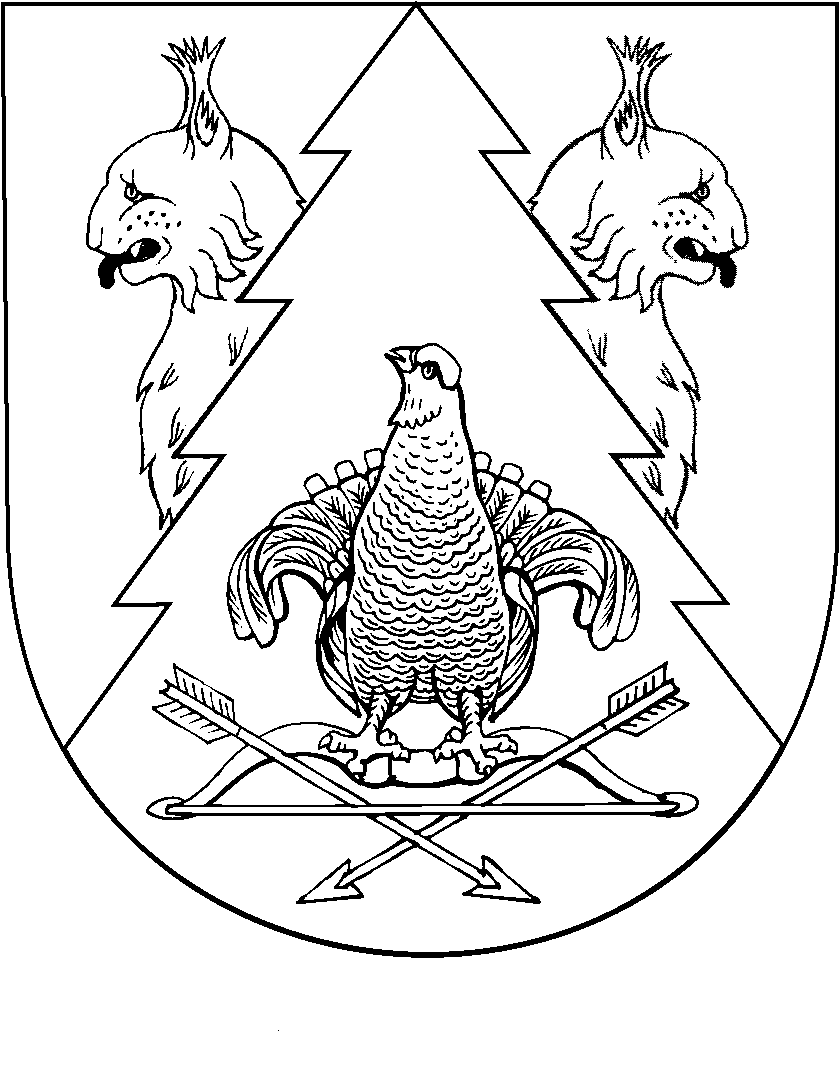 